Ny modulbandsserie från Siegling med en liten pitch ger en vibrationsfri produktöverföring.Forbo Movement Systems nya serie 14 med en pitch på endast 12,7 mm är framtagen speciellt för applikationer som kräver en liten och vibrationsfri produktöverföring som även klarar knivkanter. Ett annat mål är att uppnå utomordentlig styrka och dragförmåga trots den lilla pitchen.På grund av sin robusta, enkelradiga drivhjulsdesign, klarar Serie 14 extremt slitande applikationer vilket särskiljer den från våra konkurrenters alternativ. En annan fördel är de huvudlösa pinnarna som gör hopsättning och isärtagning av bandet mycket enklare. En solid, stängd bandkant förebygger skador ytterligare.Nya Prolink Serie 14 används typiskt i kyl- och förpackningslinjer hos bagerier eller varsomhelst där små produktöverföringsgap finns vid transport av mindre produkter. Serie 14 används även inom kött, fågel och fiskindustri samt fukt och grönsaker. Designen med stort genomsläpp kring öglorna minskar ytan där bakterier kan samlas samtidigt som rengöringen blir bättre och enklare. En genomsläppsyta om 25% säkerställer god luftcirkulation och dränage av väskor.Serie 14 är tillgänglig som Flat Top (FLT) i blått och vitt tillverkat av antingen polyethylene (PE), polypropylene (PP) eller polyacetal (POM). Siegling Prolink modulband tillverkade av PE, PP, POM och PA följer reglarna för 21 CFR från FDA samt (EU) 10/2011 och (EC) 1935/2004. Serie 14 kommer även med NSF-certifiering. 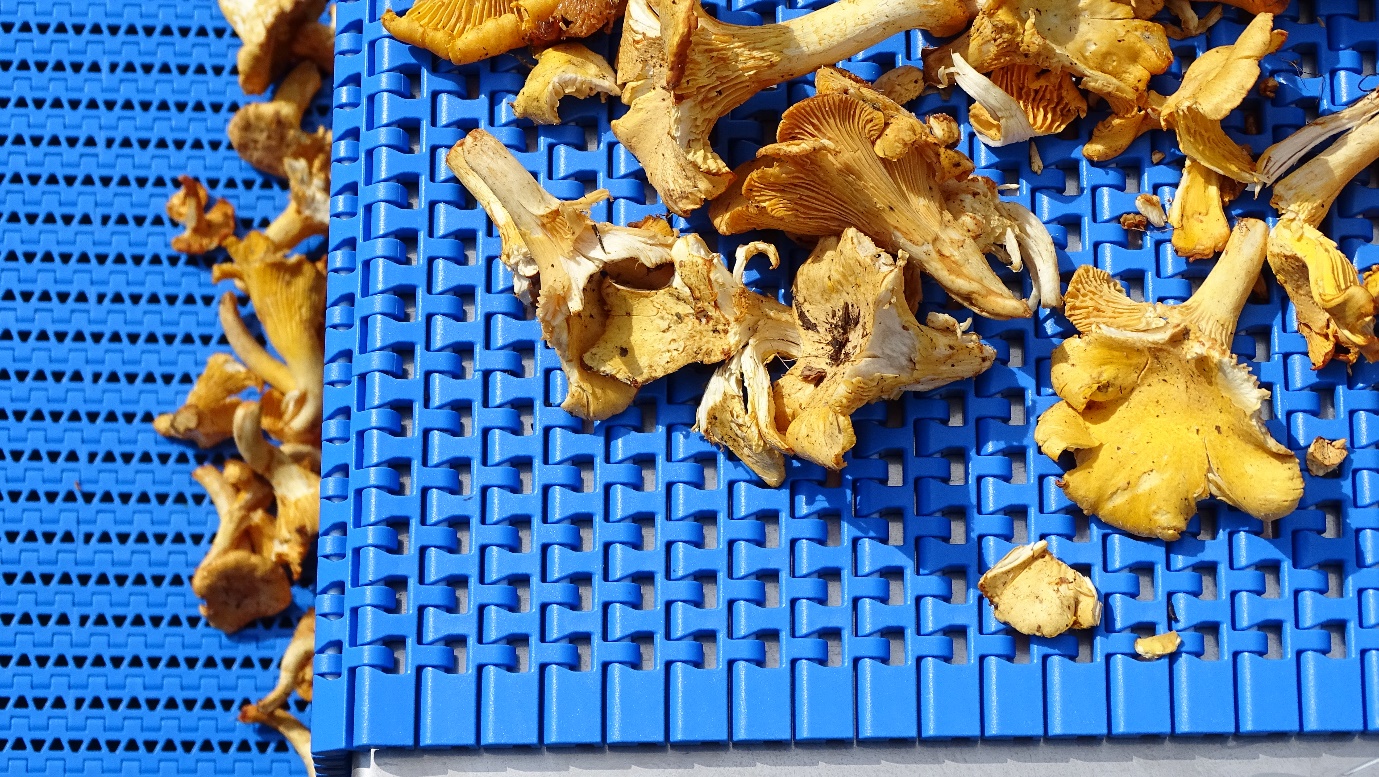 